Информационная карта проектаПроект « Кисонька – Мурысонька»Авторы проекта:  Вивчарь  Л.А. – воспитательПродолжительность проекта:  краткосрочный  - 1 месяцТип проекта:  детский  творческо – исследовательскийУчастники проекта: дети, родители, педагоги, администрация ОУ.Возраст детей: 3-4 года. Интеграция областей: физическая культура, познание, коммуникация, безопасность, труд, чтение художественной литературы, художественное  творчество, музыка.Актуальность проекта:  Общение с животными, если оно происходит бесконтрольно, может принести не только пользу, но и вред развивающейся личности ребенка. Отношение ребенка к животному, его целенаправленное действие могут оказаться неправильными в силу целого ряда причин. Прежде всего, ребенок не знает, что можно делать, а что нельзя, что для животного вредно, а что полезно. Кроме того, при тесном контакте с животным, малыш обязательно захочет удовлетворить свою любознательность и втянуть его в игру. Без контроля и руководства взрослых такое общение может оказаться вредным и даже опасным как для животного, так и для ребенка.Проблема, значимая для детей, на решение которой направлен проект: Узнать как можно больше  о домашних животных (кошке и её детенышах), среде их обитания, пользе, приносимой  для человека.  Цель проекта:1.Знакомство с  домашними животными и их детенышами.2. Узнать правила  общения человека с  домашними  животными.3. Развитие у детей познавательных, сенсорных и речевых  способностей, учитывая индивидуальные и возрастные особенности  детей.4.Формирование  заинтересованного, бережного отношения к  домашним животным                                                  Задачи проекта      Для педагога: 1.Развивать свою профессиональную компетентность в проектной  деятельности и личностный потенциал. 2.Предварительные беседы   с детьми для выявления их интересов к    определённым объектам, о чем они хотят узнать, что исследовать, и  помочь им реализовать их планы.
     Для детей: Используя интеграцию  образовательных  областей   сформировать знания детей о домашних животных.Накопить информационный запас из данной области:  дать представления о потребностях домашних животных для их роста и развития.3. Воспитать чувства сопереживания ко всему живому, умение делать элементарные выводы и умозаключения.Для родителейПринять участие в проекте.2. Ознакомиться со структурой проекта, его образовательными  задачами для детей и педагогическими задачами для родителей.     3. Выполнять (по желанию) совместные задания к проекту во время       нахождения ребенка не только в ДОУ.Этапы проектной деятельности1. Подготовительный этапВыбор темы, постановка целей и задач.Разработка информационной карты, Написание перспективного плана, форм и методов реализации         проекта.Обсуждение с родителями о содержании проекта.Определение содержания деятельности всех участников        проекта.2. Основной этапПодборка литературы, информации из Интернета, фотоматериалов.Рассматривание картинок и иллюстраций  кошки с котятамиИнформация о  среде  обитания домашних животныхРассматривание фотоматериалов, беседа о видах кошек.Наблюдением за живым объектом.Исследовательская деятельность с  живым объектом. Практическая деятельность:  Собрать коллекцию картинок: виды и сорта  Продуктивная деятельность: коллективная лепка «Кот в кроватке», объёмная аппликация « », рисование « ».  3. Заключительный этапОформить фото  материалы о  кошке.Оформить брошюру  о проектной деятельности « Кошка с котятами»», которая включит в себя: рисунки, фотографии, интересные факты об объекте, рассказы детей.Собрать и оформить коллекцию картинок  питомцев, проживающих  дома у ребенка.Сделать вывод по теме проектной деятельности «Кошка с котятами»» ( )4. Презентация проекта Выступление на районных мероприятиях;Презентация проекта для детей ДОУПрезентация проекта для родителейПерспективный план проектной деятельности для  детей 2 младшей группы  «Кошка с котятамиОжидаемые результаты по проектуДля детей: Экспериментирование, опытническая работа  научат  ребенка самостоятельно удовлетворять присущую ему любознательность (помогут ему ответить на вопросы: почему, зачем, как устроен мир?) Дети научатся лучше наблюдать, делать выводы,  и умозаключения.   В ходе исследовательской деятельности дети учатся  видеть проблемы, задавать вопросы, выдвигать гипотезы. Обогащение словаря ребенка терминологией по теме.Счастливые и заинтересованные дети с новым экологическим сознанием.Понимание детьми, как можно ухаживать за домашними животными.Привитие детям любви и бережного отношения к животным.Желание родителей завести домашнего питомца.Для педагогов:    1. удачное сотрудничество с родителями     2.высокий содержательный и организационный уровень проекта;    3.новая предметно-развивающая среда;    4.высокая мотивация сотрудничества родителей;Для родителей:     1.возможность активного участия в образовательном процессе;     2.возможность увидеть плоды педагогического труда взрослых и детского творческого труда своего ребенка. Продукты проек  Продуктивная деятельность! Сценка. Разработка методической рекомендации по проектно-исследовательской деятельности и защита её на районном методическом совете.Подготовка презентации по данному проекту и показ её для детей старшего дошкольного возраста, для родителей.Оформление брошюры, включающей в себя фотоматериалы, информационную карту, перспективный план, формы и методы реализации проекта, опыт, рассказы детей из личного опыта, продуктивная деятельность детей.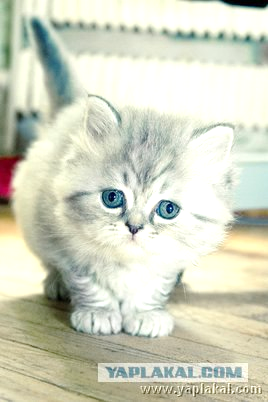 МЕТОДИЧЕСКОЕ ОБЕСПЕЧЕНИЕ ПРОЕКТА «Кисонька – Мурысонька»»Непосредственно – образовательная деятельность     во второй младшей группе« Кошка и котенок. Подарок  любимому котенку».(Природное  окружение. Экологическое воспитание. Лепка с элементами музыкального воспитания)Цели:познакомить с домашними животными и их детенышами; формировать навык словообразования имен существительных, обозначающих детенышей животных; воспитывать любовь к домашним животным и желание проявлять о них заботу, доброе отношение к животным, самостоятельность в выполнении задания; учить использовать ранее приобретенные навыки; поддерживать желание изображать предмет средствами художественной выразительности.  Материалы и оборудование:  картинка «Кошка с котятами»,  мягкие игрушки  (кошка и котенок), миска, кувшин, глина, доски для лепкиХод занятия1. Организационный момент.Воспитатель: Послушайте загадку. Угадайте, о ком она.Отворилась тихо дверь, И вошел усатый зверь. Потянулся сладко-сладко  И умылся мягкой лапкой. (Кошка.)Дети отгадывают, воспитатель показывает игрушку кошку.2. Исполнение песни «Кошка» (муз. А. Александрова, ел. Н. Френкель).Киска к детям подошла,Молочка просила, Молочка просила, Детям говорила: - Мяу... Мяу... Мяу. Угостили молочком, Кисонька поела, Кисонька поела,Песенку запела:-Мурр... Мурр... Мурр...Беседа о кошке и ее детенышах.Воспитатель:  Кошка Мурка живет в доме, она домашнее животное. Хозяин любит кошку  поить  молоком. Мурка ласковая, днем лежит, на солнце греется, а ночью ловит мышей.  У кошки родился котенок. Он маленький, пушистый.Воспитатель выставляет картинку «Кошка с котятами». Дети рассматривают ее, показывают  части его тела: голову, туловище, лапы, хвост, уши.Воспитатель: На лапах у кошки когти, они помогают ей взбираться на деревья, ловить  мышей. Что делает кошка? Что делают котята? На картинке нарисована кошка Мурка с котятами. С кошками надо обращаться осторожно: свою кошечку можно гладить, угощать молоком, к чужим не следует - могут оцарапать. А вот с игрушечными кошками можно играть.Воспитатель дает одному из детей игрушку котенка и предлагает поиграть - изобразить, как  котенок идет. Затем воспитатель приглашает другого ребенка, дает ему кошку, просит его отойти  к двери и помяукать.Кто мяукал у дверей?- Открывайте поскорей! Очень холодно зимой. Мурка просится домой.                        О. ВысотскаяВоспитатель вызывает третьего ребенка, дает ему кошку и читает потешку.Как у нашего котаШубка очень хороша, Как у котика усы Удивительной красы, Глаза смелые, Зубки белые.     Предлагает  погладить кошку, показать усы, глаза, рот и зубы. Зовет еще одного ребенка и дает ему котенка.У котенка шерстка гладкая, И она, наверно, сладкая Потому что Васька рыжий Часто-часто шерстку лижет.                      Р. СелянинВоспитатель: Все кошки очень любят чистоту, они часто умываются, вылизывают лапки, мордочку, все тело. Посмотрите, какой чистый, рыжий   котенок.  Погладьте котенка. (Показывает  ширму с картинками.)На картонке три картинки: На одной картинке - кот, На другой картинке крынка, А на третьей на картинке -Черный кот из желтой крынки Молоко лакает-пьет.Воспитатель приглашает двух детей, дает им кошку с котенком, просит показать, как они лакают молоко из блюдца.Воспитатель: Расскажите, с кем вы сегодня познакомились.4. Лепка подарков для котенка.Воспитатель (ставит на стол игрушку котенка). Здравствуй, котенок! Как мы рады тебя видеть! Смотри, сколько ребят. Поприветствуй их. (Котенок «здоровается» с детьми.) Давайте, ребята, вылепим котенку подарки. Как вы думаете, что он любит, чему будет рад? (Дети предлагают палочки, оладушки, бублики, колобки.) Что котенок будет делать с оладушками и баранками? (Кушать.) А с колобком, палочками? (Играть.)Каждый ребенок решает, что он подарит котенку. Затем дети приступают к самостоятельной работе. По  мере необходимости воспитатель оказывает им помощь.5. Итог занятия.- Какую песню мы пели?- Что изображено на картинке, которую мы рассматривали?- Что мы вылепили для котенка?РУССКИЕ НАРОДНЫЕ ПЕСЕНКИ-ПОТЕШКИ: «КИСОНЬКА-МУРЫСЕНЬКА»,«ПОШЕЛ КОТИК НА ТОРЖОК». МУЗЫКАЛЬНАЯ ИГРА «ПОИГРАЕМ В КОЛПАЧОК И ПАЛОЧКУ»Цели: познакомить детей с русскими народными песенками-потешками, помочь им понять содержание потешек, вызвать соответствующее эмоциональное отношение к героям; воспитывать умение слушать потешки, воспроизводить слова из текста, интонацию (ласковая интонация в обращениях к кисоньке и укоризненная в словах «Не ешь одна!»); формировать целенаправленное восприятие звуков, необходимое для успешного их дифференцирования; учить различать неречевые звуки.Материалы и оборудование: игрушки кошка и кот; три озвученные игрушки, например: погремушка, колокольчик, гармошка, картонный колпачок с кисточкой (колпачок должен прикрывать глаза ребенка), длинная, прочная палочка (предметы должны быть красиво оформлены).Ход занятия1. Организационный момент.Воспитатель показывает детям игрушку кошку, предлагает поздороваться с ней, рассмотреть ее, погладить, рассказать, какая она (красивая, пушистая, ласковая).2. Чтение русских народных песенок-потешек.Воспитатель читает текст песенки-потешки с выразительной интонацией:- Кисонька-мурысенька, Где ты была?- На мельнице.- Кисонька-мурысенька, Что ты там делала?- Муку молола.- Кисонька-мурысенька, Что из муки пекла?- Пряники.- Кисонька-мурысенька,С кем пряники ела? ,- Одна. • - Не ешь одна! Не ешь одна!Воспитатель:Давайте спросим у кисоньки, где она была и что делала.Во время повторного чтения дети задают кошке вопросы из текста, грозят пальцем, укоряя: «Не ешь одна!» Одному ребенку предлагается поговорить с кисонькой (ребенок читает потешку, остальные участвуют в декламации словами и жестами). Затем игрушка «прощается» и «уходит». «Появляется» игрушка кот, «здоровается» с детьми. Воспитатель предлагает послушать про кота потешку.Пошел котик на торжок, Купил котик пирожок, Пошел котик на улочку, Купил котик булочку.Самому ли есть 'Либо Бореньке снесть?Я и сам укушу,Да и Бореньке снесу.Воспитатель. Понравился вам котик? Котик хочет угостить.Воспитатель второй раз читает потешку, заменяя слова «Да и Бореньке снесу» словами «Да и деточкам снесу», угощает детей пирожками.Воспитатель. Котик добрый, не ел пирожок один, а угостил всех.Музыкальная игра «Поиграем в колпачок и палочку».В этой игре ребенок отгадывает загадку не от лица игрового персонажа, а от своего. Игра сближает детей, учит их считаться со сверстниками, радоваться их успехам. Красиво оформленные предметы (колпачок и палочка) превращают отгадывание звуковых загадок в волнующее событие, затрагивающее лично каждого ребенка.Проведение игры. Во время прогулки на участок выносятся разные звучащие предметы: погремушка, озвученная неваляшка, детская гармошка, деревянная колотушка и др. Воспитатель показывает, как извлечь из каждого предмета чистый, красивый звук. Дети должны услышать, как звучит гармошка, и увидеть, какие именно движения нужны для этого. Только после этого можно дать игрушку, чтобы дети попробовали извлечь не слишком громкие, но отчетливые, чистые звуки. Эти упражнения учат их соотносить свои движения и слуховые впечатления.Воспитатель приглашает детей сесть поудобнее, садится за столик, где находится коробка ; игрушками, и сообщает, что дети должны будут отгадывать и загадывать загадки, догадываться, какая игрушка звучит; открывает коробку, вынимает из нее по очереди игрушки и показывает, как они звучат.Воспитатель дает малышам возможность не только услышать звук, но и увидеть звучащий предмет, затем достает колпачок, палочку.Воспитатель. Эти предметы волшебные. Они будут помогать загадывать и отгадывать загадки, однако помогут они лишь тем, кто играет дружно, умеет правильно ходить по кругу, стоять тихо-тихо и внимательно слушать. Возьмитесь за руки и встаньте в круг.Выбирается ребенок, который выходит в центр круга. Он будет отгадывать первую загадку. Ребенку дают «волшебную» палочку и надевают на голову колпачок, затем он, двигаясь вместе с детьми по кругу в хороводе, произносит следующие слова: «Раз, два, три, четыре, пять! Будет пилочка стучать!»После этого все останавливаются, а ребенок, которому предстоит отгадывать загадку, дважды громко и четко ударяет «волшебной» палочкой о пол, подавая сигнал, что сейчас начнется самое главное и должна наступить тишина. В чью сторону указывает водящий палочкой, и тот и будет загадывать первую загадку. Ребенок, на которого указали палочкой, берет звучащий предмет и извлекает из него звук.  Ребенок в колпачке должен назвать звучащий предмет. Если загадка отгадана верно, все аплодируют. Если ребенок не может отгадать загадку или дает неправильный ответ, участники игр выражают свое сочувствие; опустившись на корточки и держась руками за голову, они шутливым тоном произносят: «Ох, ох! Ох, ох! Колпачок нам не помог! Ему кто-то помешал, вот с и не отгадал!» Затем выходит другой водящий, воспитатель дает ему «волшебную» палочку  и надевает на голову. Фотоотчет реализации проекта« Кисонька – Мурысонька»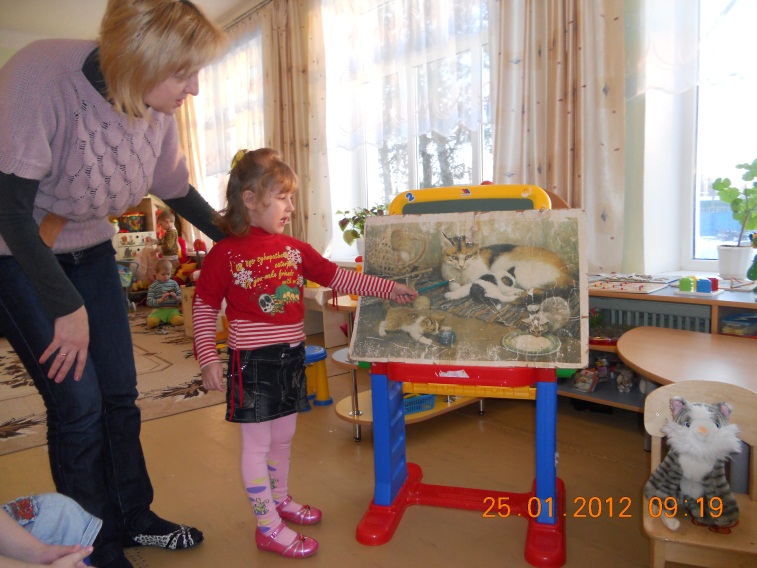 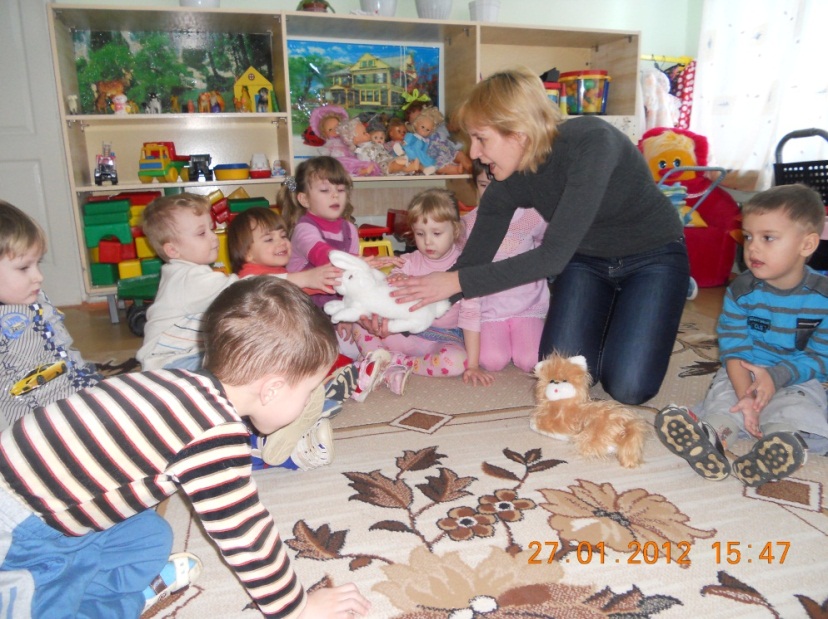 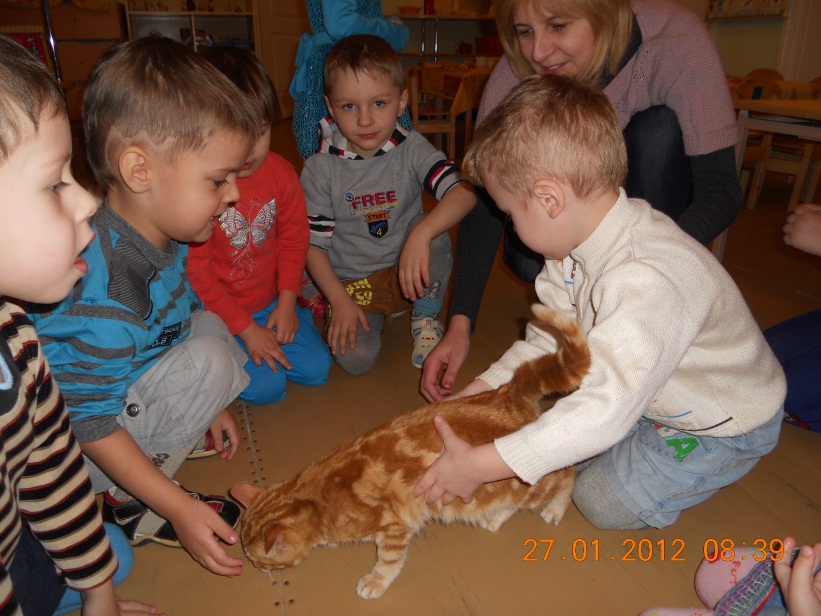 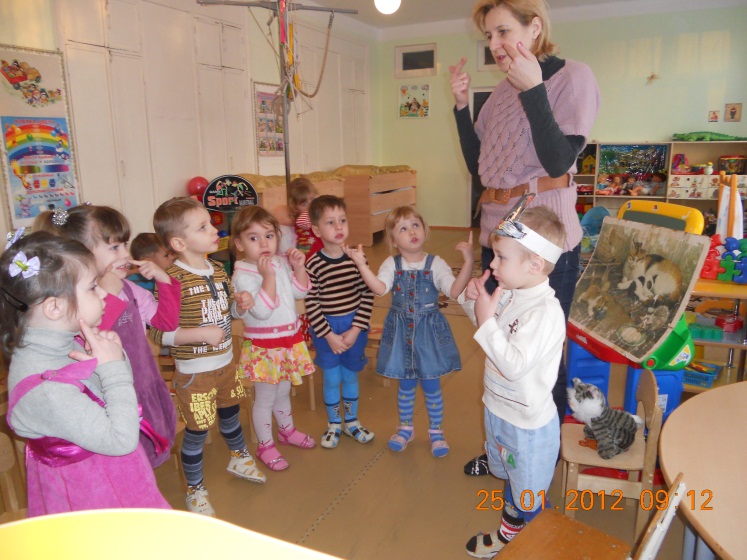 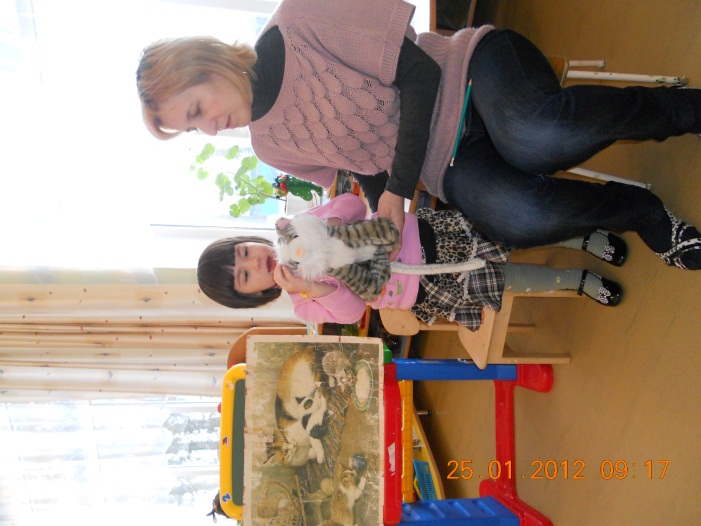 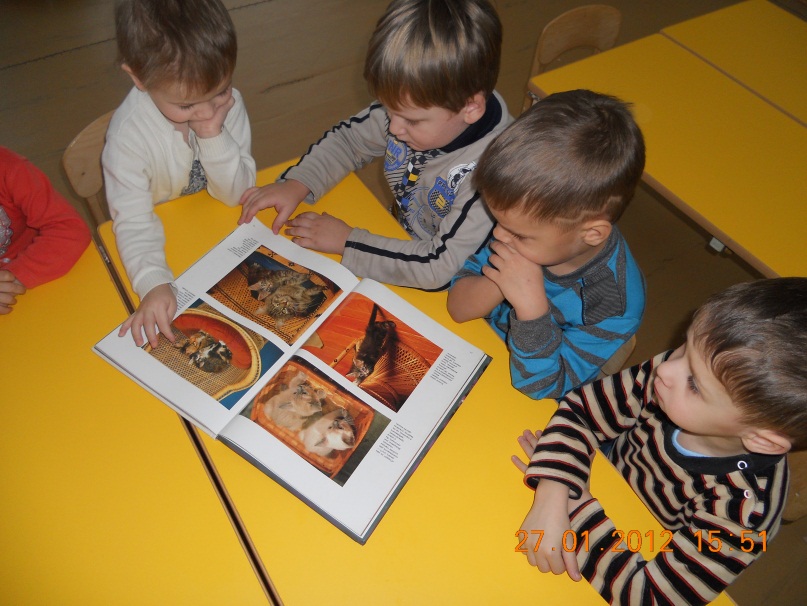 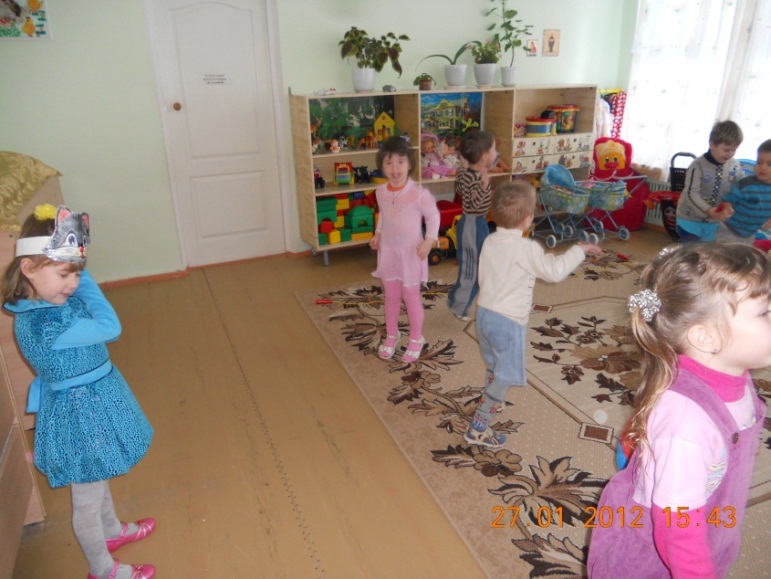 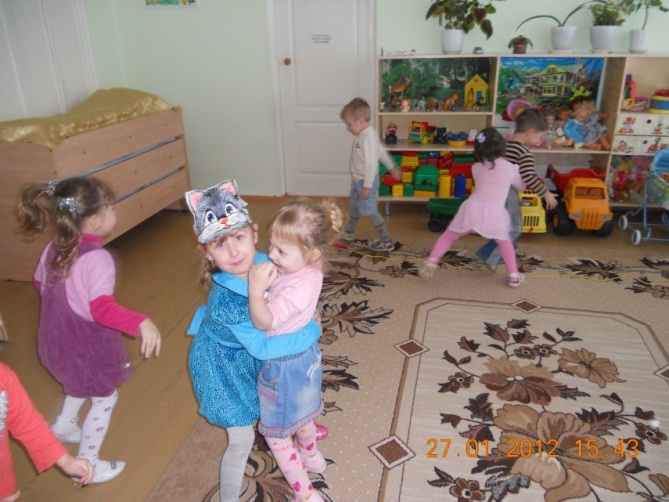 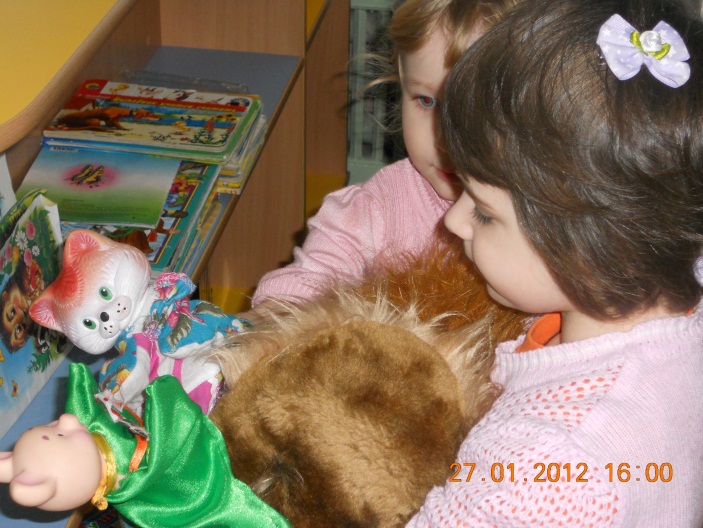 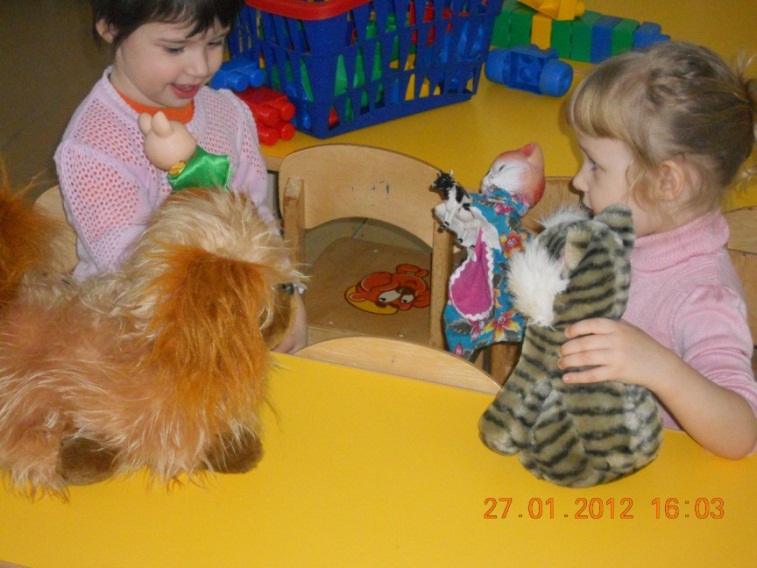 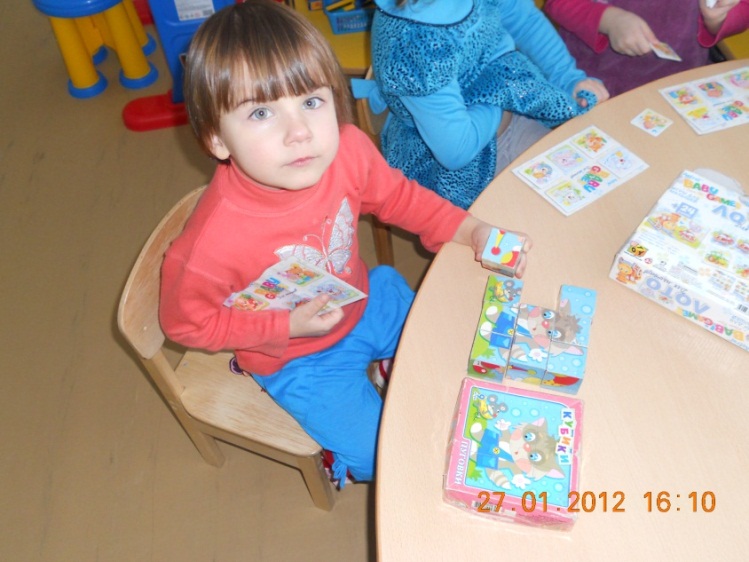 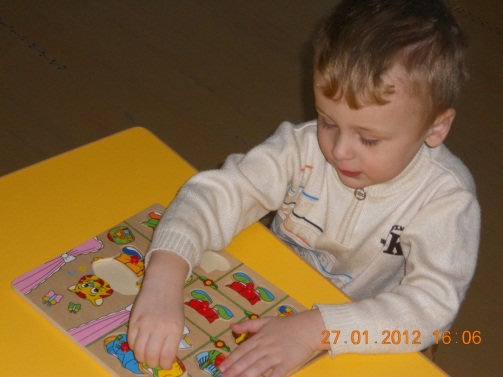 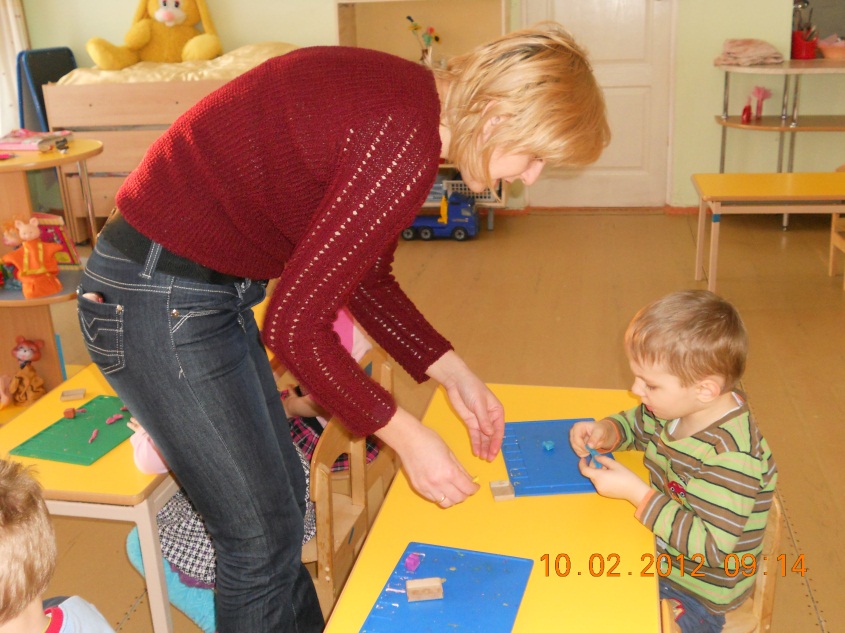 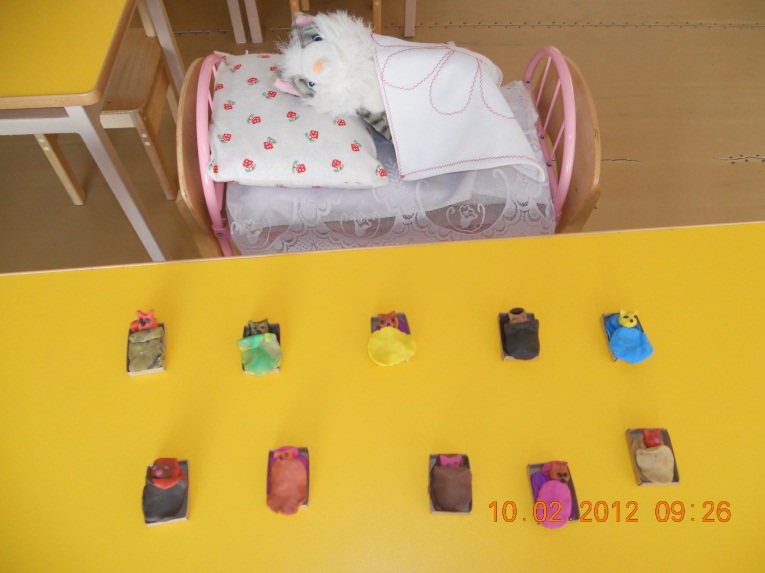 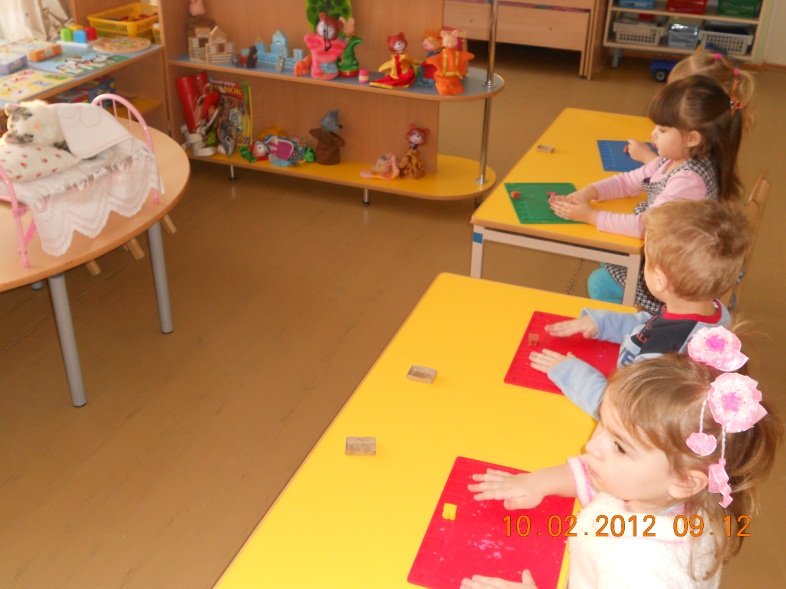 Рассказы о котике из личного опытаУ меня черный котик Вася. Он длинный, пушистый, большой. Он лакает молоко и кушает косточки. Любит борщ  с хлебом. Васька сидит на улице. Ходит тихо, На лапках есть цап – царапки. Он заходит в гараж  бегает там, ищет мышей, чтобы поймать и съесть.Илья  У меня есть котик Барсик. Он серы, пушистый и добрый. Он любит лакать молочко. Залазит в шкаф, где вещи, ищет мышей. А еще спит на окне. Любит, когда его гладят, мурлычет. Когда хочет кушать кричит: « Мяу».  Мы играем с ним: я тяну  бумажный бантик на ниточке, а он ловит его.Алиса  Моего котика зовут Симбо. Он гладенький, пушистый, рыженький. Ест хлеб, молоко, рыбу. Он любит играть со мной в мяч. Спит в моей спальне не коврике.Илья        У меня кот – он черный , гладенький. Его зовут Боб. Он поцарапал меня, потому, что я его обидела. Котика обижать нельзя. Он плачет. Он любит кушать мясо и кости. Живет на улице в сарайчике. В дом он заходит погреться, потому, что на улице холодно.Вика       У нас  кот и кошка. Тимошка и Доня. Они живут в сарае. Заходят в дом, когда замерзнут. Они сами ловят мышек и кушают их. Тимошка большой, разноцветный. У него короткая шерстка, а хвост длинный. Доня маленькая, низкая, как медведь коричневая. Она может царапаться, когда её обижают. Данил  Российская ФедерацияКраснодарский крайМуниципальное бюджетное дошкольное образовательное учреждение центр развития ребёнка – детский сад №6 муниципального образования Щербиновский район станица Старощербиновская                                                   Авторы проекта:Котко Людмила Николаевна – старший воспитательВивчарь Лина Анатольевна - воспитатель  воспитанники второй младшей группыМБДОУ ЦРР-детский сад №6                                                                                                                                                      Ст. Старощербиновская1 неделяАнкетирование родителей.Определение уровня знаний детей о домашних животных.Рассматривание картины "Кошка с котятами" Альбом "Домашние животные"Чтение, заучивание; песенки, потешки:"Кисонька - мурысноька", "Кот на печку пошел" , "Котик-коток" Й. Чанек "Приключение песика и кошечки"2 неделяНепосредственно – образовательная деятельность познавательного цикла "В гости кошка пришла" Рассматривание картины "Кошка с котятами"Беседы « Значение животных в жизни человека»Исследовательская деятельность "Питание кошки" Чтение художественной литературы Н.Носов "Кто сказал мяу", "Кошкин дом" ЗагадкиРисование: "Кошка" (дорисуем кошку) Лепка: "Покормим кошечку"Подвижные игры: "Воробушки и кот"Игры - инсценировка:  Кошкин дом  « Перчатки»3 неделяНаблюдение за живым объектом ( кошкой, котенком)Дидактические игрыРассматривание и сравнение кошки и кролика. Виды кошек.Экспериментальная  деятельность « Любимые занятия , игрушки кошки»Игры – миниатюры: « Кисонька мурысонька»4 неделяВыставка рисунков, поделокОформление фото - выставки по материалам проектаОформить брошюру  о проектной деятельности « Кошка с котятами»», которая включит в себя: рисунки, фотографии, интересные факты об объекте, рассказы детей.Сбор  и оформление  коллекции  картинок  питомцев, проживающих  дома у ребенка.Раздел программыВиды детской деятельности.Игровая деятельностьДидактические игры:"Составь животное", "Дорисуй животное" "Выбери животное", "Кто где живет?", "Где чей домик?", "Животное домашнее или дикое?" "Угадай, кто спрятался?" "Угадай, что изменилосьСюжетно – ролевые игры:На домашнем дворе"Домашние животные"Подвижные, речевые игры:Воробушки и котИгры – драматизации:Кошкин дом, Экологическое воспитаниеНаблюдения за котенком»Рассматривание и сравнение кошки и кролика» «Кошка и собака – наши милые друзья» «Значение животных в жизни человекаРечь и речевое общениеПознавательные беседы:Творческие рассказы детей.Чтение художественной литературы:И.Чапек «Приключение песика и кошечки», Н.Носов «Кто сказал мяу», С.Я.Маршак «Кошкин дом»Заучивание стихов, потешек.«Кисонька-мурысонька», Кот на печку пошел», «Котик-коток».Словотворчество детей с родителями: составление рассказа, историй, стихов о своем домашнем любимце.ИЗО-деятельностьЛепка: «Покормим кошечку»Рисование: «Кошка» (дорисуем кошечку)Здоровье и физическое развитиеБеседыПодвижная игра: «Воробушки и кот», «Кот и мыши»Музыкальная деятельностьСлушание аудиозаписи с голосами домашних животныхРазучивание  стихов, песен:«Кот Мурлыка» Взаимодействие с родителямиРекомендации«Как изготовить персонажей для настольного театра»Консультации Домашнее заданиеСделать "Деревенский дворик"Придумать сказку про «кошку» и записать ее. Список рекомендуемой литературы для детского чтения.Совместно с ребенком сделать коллаж: «Кошки разные нужны, кошки разные важны» (аппликация из вырезанных картин)Памятка с содержанием игр «Воробушки и кот», «Кот и мыши» 